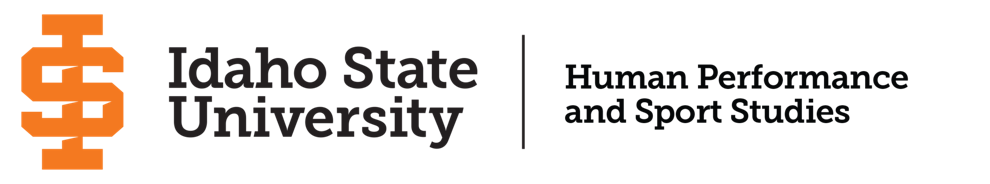 HPSS 4490 PRACTICUM EVALUATION FORMThis form is to be completed by student’s internship supervisor Please evaluate the student above on the following based upon your experiences with him/her during this particular practicum experience:Please sign and place document in a sealed envelope for student to return to Program Advisor.Internship Supervisor								DateMentor/Supervisor’s Name:Practicum Site Name/Location:E-mail:Phone #: Student’s Name: Approximate Number of Hours Completed by Student: Completion of Assigned Duties:o Pooro Fairo Goodo ExcellentAttitude Towards Practicum Assignments in Relation to Stated Goals:o Pooro Fairo Goodo ExcellentVerbal and Written Communication Skills:o Pooro Fairo Goodo ExcellentAbility to Work Well with Others:o Pooro Fairo Goodo ExcellentInitiative Toward Learning New Things:o Pooro Fairo Goodo ExcellentProfessional Disposition:o Pooro Fairo Goodo ExcellentOverall Quality of Work Performed:o Pooro Fairo Goodo ExcellentPotential for Career in Sport Industry:o Pooro Fairo Goodo ExcellentAttendance:o Pooro Fairo Goodo ExcellentPunctuality:o Pooro Fairo Goodo ExcellentDependability: o Pooro Fairo Goodo ExcellentPlease provide any additional comments related to the performance of the student intern, including what you feel are his/her strengths/weaknesses (use back if necessary):